ANEXO III - Edital de AudiovisualRECURSOEu, ______________________________________________________________, RG _____________________, inscrito no CPF n. _______________________, venho apresentar o presente RECURSO em face do resultado da Fase de (  ) Avaliação de Conteúdo/ (   ) Avaliação Documental, que indeferiu minha inscrição no Edital __________________. Os argumentos com os quais contesto a decisão são: Lagoa de Dentro/PB, _______de ________________de 2023. ______________________________________________________Assinatura do Recorrente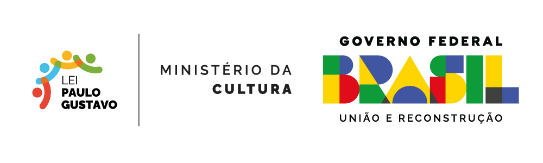 